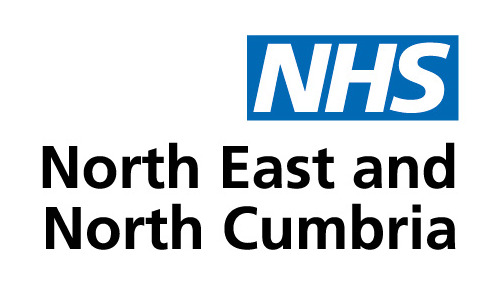 EQUALITY IMPACT ASSESSMENTPOLICY VALIDITY STATEMENTPolicy users should ensure that they are consulting the currently valid version of the documentation. The policy will remain valid, including during its period of review.  However, the policy must be reviewed at least once in every 3-year period.ACCESSIBLE INFORMATION STANDARDSIf you require this document in an alternative format, such as easy read, large text, braille or an alternative language please contact necsu.icbhr@nhs.netVersion ControlApproval1.	POLICY STATEMENTThe organisation has a responsibility to ensure that professional standards are met.  Recognising the importance of conducting both pre and post employment checks for all persons working in or for the NHS in order to meet its legal obligations, complement good employment practices, and to ensure as appropriate, existing employees are registered with a relevant regulatory/licensing body in order to continue to practice.  1.2	For the purposes of this policy, the term professional registration refers to all post which requires the employee to be qualified in their field as an essential requirement of their post and to periodically renew their registration with their respective professional bodies.1.3  	The policy aims to ensure that all staff required to be registered with a statutory regulatory organisation/body to practice their speciality/field, are fully aware of their contractual obligation to be registered.  The document sets out the role and responsibilities, the monitoring arrangements and the procedure for and implications for lapsed registration.1.4	In accordance with NHS Employment Check Standards the Organisation will undertake document checks on every prospective employee and staff in ongoing NHS employment. This includes permanent staff, staff on fixed term contracts, volunteers, students, trainees, contractors and staff supplied by agencies.2.	PRINCIPLES2.1	In order to protect the public and ensure high standards of clinical practice it is a legal requirement that the organisation may only employ registered practitioners in qualified clinical positions.  This includes all posts that have been accepted onto the register of the statutory regulatory bodies outlined in the NHS Employment Check Standards.2.2	Employees are responsible for maintaining their registration with their relevant professional body 2.3	Individuals who are not directly employed by the organisation (e.g. NHS Professionals, Agency and Locum workers) but who nevertheless are engaged in work that requires professional registration must also hold current registration.  The organisation will ensure that there are processes in place to check the ongoing registration of such workers.2.4	Training and support will be provided to all Line Managers in the implementation and application of this policy3.	EQUALITY3.1	In applying this policy, the Organisation will have due regard for the need to eliminate unlawful discrimination, promote equality of opportunity, and provide for good relations between people of diverse groups, in particular on the grounds of the following characteristics protected by the Equality Act (2010); age, disability, gender reassignment, marriage or civil partnership, pregnancy and maternity, race, religion or belief, sex and sexual orientation. 4.	DATA PROTECTION4.1	In applying this policy, the Organisation will have due regard for the Data Protection Act 2018 and the requirement to process personal data fairly and lawfully and in accordance with the data protection principles. Data Subject Rights and freedoms will be respected and measures will be in place to enable employees to exercise those rights. Appropriate technical and organisational measures will be designed and implemented to ensure an appropriate level of security is applied to the processing of personal information.  Employees will have access to a Data Protection Officer for advice in relation to the processing of their personal information and data protection issues.5.	MONITORING & REVIEW5.1	The policy and procedure will be reviewed periodically by Human Resources in conjunction with operational managers and Trade Union representatives. Where review is necessary due to legislative change, this will happen immediately. PART 21.	PROCEDURE	This Policy must be read in conjunction with any local Organisation Checking Professional Registration Policy and Procedures.Employee’s Responsibility	It is ultimately the responsibility of all employees who require professional registration to practice to ensure that registration with their professional body remains current at all times and that they abide by their professional code of conduct. This includes complying with all requirements for revalidation, where this applies.	Employees/contractors must disclose to the organisation any conditions attached to his/her registration at the earliest available opportunity. 	During the course of their employment employees must, on request by management, provide evidence that their registration has been renewed in accordance with procedures laid down.	To provide proof of renewal to their Manager.	Failure to maintain professional registration and comply with the requirements of the registration may result in disciplinary action.	All personal data, particularly name changes must be communicated to both the line manager and professional body to ensure accuracy of data. 	Lapsed registrations amount to a breach of terms and conditions of employment and may result in dismissal.	The registration lapse will be recorded in the employee’s personnel file.	Repeated lapses in registration may lead to disciplinary action under the Disciplinary Policy and Procedure Registration of Temporary Staff from External Agencies	It is essential that all Contractors / Agencies the Organisation engages with fully meet all legal and regulatory requirements. These include, but are not limited to, the Data Protection Act (1998), the NHS Confidentiality Code of Practice (Approved DoH Guidance 2003), all Criminal Records Bureau requirements, Registration with the appropriate Professional Bodies where appropriate, confirmation of Fitness to Work, Home Office status if applicable and working within the EWTD regulations (Working Time Directive 1993 and Working Time Regulations 1998). 	In this respect the onus must be placed on the supplier (Contractor / Agency) to ensure all relevant workers fulfil all legal and regulatory requirements. The Organisation will ensure it is protected contractually in the event of a supplier not fulfilling these obligations. 	In order to facilitate this, all Managers must use the services of Agency suppliers awarded ‘Preferred Supplier’ status unless there are exceptional circumstances.  All preferred suppliers meet legal and regulatory requirements, through the national sourcing process undertaken by ‘Buying Solutions’ (formerly PASA) 	Where agency staff are being used that are not from ‘preferred suppliers’ the line manager will be responsible for ensuring written assurance is sought from the supplier that they are abiding by NHS Employers Employment Check Standards. 	Audits will be conducted periodically to ensure compliance.Procedure for Checking Registration – Pre Employment	All successful candidates who have a professional registration with a licensing or regulatory body in the UK or another country, that is a essential requirement for their role, are required to provide documentary evidence of up to date registration prior to appointment. A Human Resources representative or recruiting manager will check with the relevant regulatory body (e.g. GMC, NMC, HCPC, GPhC) to determine that the registration is valid and that there are no restrictions to their registration that would affect their ability to carry out their duties.  Extra vigilance will be required in checking an EU national’s professional registration and qualifications, to ensure the individual is appropriately registered and qualified.	Where professional registration is an essential requirement of the post ongoing registration as outlined above will be monitored through the Organisation policy.	Alert Database checks will be undertaken in line with local recruitment procedures.	Alert letters are sent to all NHS bodies to make them aware of a doctor or other registered health professional whose performance or conduct could place patients or staff at serious risk. Alert letters are communicated to NHS bodies for those health professionals who are regulated by one or more of the following regulatory bodies: General Medical Council Nursing and Midwifery Council Health and Care Professionals Council General Dental Council General Optical Council The General Pharmaceutical Council (GPhC) General Chiropractic Council General Osteopathic Council The Organisation is responsible for managing Alert Letters according to Healthcare Professionals Alert Notice Directions 2006, transferring alert letter details to a secure database and retaining paper copies within a safe haven which is locked and accessible to a limited number of staff, as well as for cross-referencing job offers to registered health professionals with the relevant professional body. Procedure for Monitoring Ongoing Registration	NECS HR in consultation with the Organisation will monitor all professionally registered staff (where it is a essential requirement for their role) to highlight staff due to renew their professional registration and any staff whose registration has lapsed.The Organisation has a responsibility to ensure all professional registration staff remain in line with their job requirementsProcedure for Dealing with Lapsed Registrations.Line Managers 	Managers who identify a lapsed registration must take immediate action in accordance with Organisation procedure.  Immediate actions will include: Contact the member of staff immediately Ensure the person is withdrawn from undertaking the duties of a qualified clinician or professional with immediate effect Discuss the options with the HR Team and employee Check re-registration with the relevant regulatory body, receive proof of renewal and to evidence this in the personnel fileWhen considering action to be taken, managers will take account of the following factors:Length of time since registration has lapsed Reason(s) put forward for non-renewal Whether the individual has knowingly continued to practice without registration and has failed to notify management Any previous occasions when the individual has allowed their registration to lapse Whether the individual has attempted to conceal the fact that their registration has lapsed 	The manager in consultation with a Human Resources representative should consider the following options: Allow the individual to take annual leave or time owing until their registration is renewed within an agreed time frame Allow the individual to take unpaid leave where no annual leave is available Suspend the individual from duty without pay, invoke disciplinary process Where feasible, consider transferring the individual staff member to another area within the organisation that offers a non-patient contact role that is of equal value. Temporary downgrade into a non qualified post specific to service need Employee  	Staff who recognise that their registration has lapsed must take immediate action in accordance with organisation’s procedure.  Immediate actions will include: Inform their line manager immediately Re-register with the professional body (in most cases this will be achievable within 1 or 2 working days) Withdraw from clinical/professional practice with immediate effect in discussion with their manager Provide proof of renewal to the Manager Provide proof and clarification of pin number if there is a discrepancy in data Failure to comply with maintaining your professional registration may result in disciplinary action.Appendix 1 - Equality Impact AssessmentEquality Impact Assessments will be updated to include statistical data. Equality Impact Assessments will be updated and included in each Human Resource policy, as per the agreed 2022/23 HR EIA review schedule.            Human ResourcesHR24 Professional Registration PolicyVersion NumberVersion NumberDate Issued Review Date1.01.0July 2022July 2023Prepared By:Amber Minto, HR Business PartnerConsultation Process:North of England Commissioning Support (NECS) in partnership with CCG management and Trade Union organisations via the HR Policy Working Group and the CCG Partnership Forum.Formally Approved:July 2022Approved By:ICB BoardDateIssuesTo be completed, as outlined in the agreed 2022/23 HR EIA review schedule.VersionRelease DateAuthorUpdate comments1.0July 2022NECS HRFirst IssueRoleNameDateApproverICB BoardJuly 2022